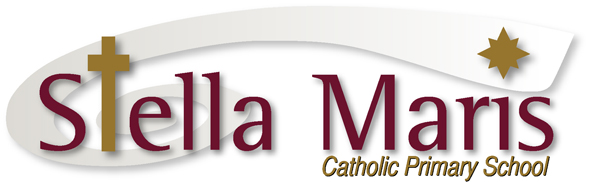 24th July 2020Digital Technology – Huruhuru TeamDear Parents It has come to our attention that some students may have inappropriate content, or have accessed inappropriate content on their devices. We would appreciate it if all parents would take some time to look through your child’s device with them, check the history, delete anything inappropriate and discuss with them appropriate use, and what to do if they come across inappropriate content – we will reiterate this in the classroom.  This may also be a good time to talk to the children about age restrictions on Social Media platforms and the reasons for these. Netsafe www.netsafe.org.nz  is a great tool for providing advice on Digital Technology for schools, children and families. If you are unsure where to begin with these conversations or how to check the history etc… check out this link:  https://www.netsafe.org.nz/advice/parenting/If you have any queries please don’t hesitate to contact your child’s class teacher in the first instance.Thank you for taking the time to support your child in their digital learning and becoming a digital citizen.  Please return the slip below to show that you have received this letter. RegardsCatherine CyprianAssociate PrincipalPlease return this slip to your class teacher by Monday 27 JulyHuruhuru Team – Digital Technology Child’s Name: ________________________________	Class: ________________________I have read the Digital Technology letter and followed up with my childParent’s Name: ________________________________	Signed: ______________________